ՈՐՈՇՈՒՄԿատարողական վարույթը կասեցնելու մասին           «21» հուլիս  2020թ.		                                      		                                    ք. ՎեդիՀարկադիր կատարումն ապահովող  ծառայության Արարատի և Վայոց Ձորի մարզային բաժնի Վեդու բաժանմունքի հարկադիր կատարող, արդարադատության կապիտան Ս. Մկրտչյանս ուսումնասիրելով 19.05.2020թ. վերսկսված թիվ  04779595  կատարողական վարույթի նյութերը՝Պ Ա Ր Զ Ե Ց Ի      ՀՀ Արարատի և Վայոց Ձորի մարզերի առաջին ատյանի ընդհանուր իրավասության դատարանի կողմից 31.01.2020թ. տրված թիվ ԱՎԴ1/0370/02/18 կատարողական թերթի համաձայան պետք է  Կարինե Էդուարդի  Գալստյանից հօգուտ «Ինեկոբանկ» ՓԲԸ-ի  բռնագանձել 1.515.173,60 ՀՀ դրամ, 30.304 ՀՀ դրամ` որպես նախապես վճարված պետական տուրքի գումար և հաշվարկվող տոկոսներ, ինչպես նաև բռնագանձման ենթակա գումարի 5 տոկոս կատարողական գործողությունների կատարման ծախսի գումար:      «Ինեկոբանկ» ՓԲԸ-ի կոմից 22.06.2020թ-ին տրված թիվ A-1283 գրության համաձայն պարտապան Կարինե Էդուարդի Գալստյանի պարտավորությունը թիվ ԱՎԴ1/0370/02/18 կատարողական թերթի շրջանականերում 26.06.2020թ-ի դրությամբ կազմում է 1.813.157 ՀՀ դրամ:       Կատարողական գործողությունների ընթացքում պարզվել է, որ պարտապան Կարինե Էդուարդի Գալստյանը չունի գույք, որոնց վրա կարելի է բռնագանձում տարածել, իսկ եկամուտների և աշխատավարձի վրա բռնագանձում տարածելու պարագայում պարզվել է որ այդ գույքը նվազագույն աշխատավարձի հազարապատիկի և ավելի չափով բավարար չէ պահանջատիրոջ հանդեպ պարտավորությունների ամբողջական կատարումը ապահովելու համար կամ Հարկադիր կատարումն ապահովող ծառայության որևէ կատարողական վարույթով պահանջատիրոջ պահանջը բավարարելու դեպքում գույքի օրենքով սահմանված նվազագույն աշխատավարձի հազարապատիկի և ավելի չափով անբավարարության դեպքում անհնարին կդառնա այդ կամ այլ կատարողական վարույթով որևէ այլ պահանջատիրոջ հանդեպ պարտավորությունների ամբողջական կատարումը։     Վերոգրյալի հիման վրա և ղեկավարվելով «Սնանկության մասին» ՀՀ օրենքի 6-րդ հոդվածի 2-րդ մասի, «Դատական ակտերի հարկադիր կատարման մասին»  ՀՀ օրենքի 28-րդ, 28.1 և 37-րդ հոդվածի  8-րդ կետով.                                        ՈՐՈՇԵՑԻԿասեցնել 19.05.2020թ. վերսկսված թիվ  04779595  կատարողական վարույթը 60-օրյա ժամկետով.Առաջարկել պահանջատիրոջը և պարտապանին նրանցից որևէ մեկի նախաձեռնությամբ 60-օրյա ժամկետում սնանկության հայց ներկայացնել դատարան:Սույն որոշումը երկու աշխատանքային օրվա ընթացքում հրապարակել www.azdarar.am ինտերնետային կայքում Որոշման պատճեն ուղարկել կողմերին:Հարկադիր կատարողի կայացրած որոշումը կարող է բողոքարկվել վերադասության կարգով որոշումն ուժի մեջ մտնելու օրվանից հետո՝ երկամսյա ժամկետում կամ վարչական դատարան՝ օրենքով սահմանված ժամկետներում:            		              	«Դատական ակտերի հարկադիր կատարման մասին» ՀՀ օրենքի 28 հոդվածի 5-րդ մասի համաձայն որոշման բողոքարկումը չի կասեցնում կատարողական գործողությունները: ՀԱՐԿԱԴԻՐ ԿԱՏԱՐՈՂ,                                  				         ԱՐԴԱՐԱԴԱՏՈՒԹՅԱՆ ԿԱՊԻՏԱՆ                                                                  Ս. ՄԿՐՏՉՅԱՆ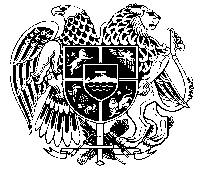  ՀԱՐԿԱԴԻՐ ԿԱՏԱՐՈՒՄՆ ԱՊԱՀՈՎՈՂ ԾԱՌԱՅՈՒԹՅՈՒՆ ԱՐԱՐԱՏԻ ԵՎ ՎԱՅՈՑ ՁՈՐԻ ՄԱՐԶԱՅԻՆ ԲԱԺԻՆ ՎԵԴՈՒ ԲԱԺԱՆՄՈՒՆՔN	                                                                                                                                   ք.Վեդի,Թումանյան 3 «            »                 2020թ.                                                                                	   հեռ./060/ 71-35-07                                                                                      Կարինե Էդուարդի Գալստյանին                                                                                    /ք.Արարատ,Խանջյան 50/                                                                                       «Ինեկոբանկ» ՓԲԸ-ին                                                                                    /ք.Երևան, Թումանյան 17/    Ուղարկվում է Հարկադիր կատարումն ապահովող ծառայության Արարատի և Վայոց Ձորի մարզային բաժնի Վեդու բաժանմունքի հարկադիր կատարող, արդարադատության կապիտան Ս.Մկրտչյանի կողմից կայացրած որոշումը՝ «Կատարողական վարույթը կասեցնելու մասին»:       Առդիր՝  «1» թերթ:ՊԵՏ,  ԱՐԴԱՐԱԴԱՏՈՒԹՅԱՆ ՄԱՅՈՐ                                                                      Ա. ՉՈԲԱՆՅԱՆԿատ  Ս.Մկրտչյանկ/վ 04779595